OFFRE D’EMPLOIType de contrat : CDD – remplacement congés maternitéCHARGÉE DE coordination pÉdagogique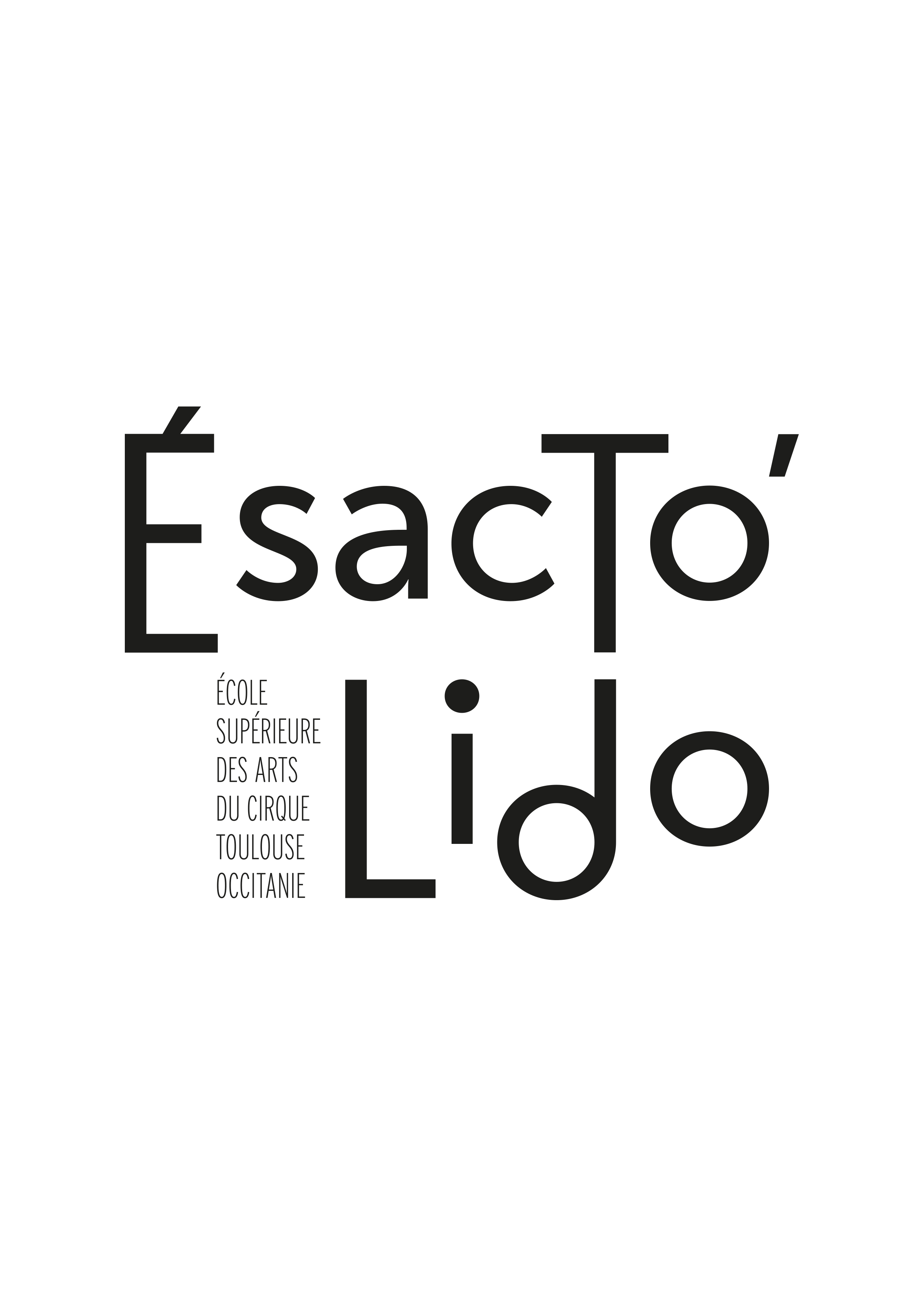 Statut non cadreRémunération : Groupe 5 de la CCNEAC et suivant expérience professionnelleACTIVITÉSEn liens directs et sous la responsabilité de la direction pédagogique de l’établissement :participation au suivi pédagogiqueParticipation à la mise en œuvre du programme de formation :Assister aux réunions de construction des projets pédagogiques (rencontre avec les intervenants, les lieux partenaires, l’Université Jean Jaurès),Assurer le lien avec les partenaires, transmettre de manière régulière et cohérente les informations nécessaires (contenu pédagogique et conditions de travail) aux élèves et aux enseignants,Assurer le lien entre les intervenants et l’équipe de directionSuivi des élèves : Mise en place du planning pédagogique des étudiants de DNSP et des stagiaires de formation continue en lien avec la Directrice pédagogique et la chargée de recherche et de développementCoordonner les besoins des sallesSuivi des enseignants : Mettre en place le planning enseignants (recherche des intervenants, contact) et bilan des stages techniques.Coordonner leurs besoins en lien avec l’assistant logistique et l’équipe techniqueParticiper aux réunions pédagogiquesAssurer l’accueil des intervenants ponctuelsRecherche des intervenants pédagogiques et en assurer le suivi en lien avec la Direction pédagogique Participer au recrutement des intervenants pédagogiques pressentisAider à la coordination de l’équipe pédagogiqueParticiper aux bilans et évaluation de fins de stagesSuivi des activitesGestion de la logistique :Assurer la mise à jour du logiciel d’emploi du temps et d’utilisation des salles, en tenant compte des besoins réguliers et ponctuels (stages) du secteur amateur,Coordonner l’utilisation des salles situées à l’extérieur du Lido : studio et salle de création de la Grainerie, salles municipales, autres en lien avec l’assistante logistique et l’équipe techniqueCOMPETENCES REQUISES AU POSTEConnaissances et compétences :Intérêt à l’égard du spectacle vivant, plus particulièrement le cirqueIntérêt pour le domaine de la formation artistiqueConnaissance du processus de création artistiqueSensibilité au processus d’apprentissage et connaissance des problématiques d’un public en formationIdentifier les parties prenantes impliquées ou acteurs à mobiliser dans le projetGestion de projets multiples simultanés et multi acteursCapacité de coordination et d’animationMaîtrise des outils informatiquesMaîtrise d’une ou plusieurs langues étrangèresCapacité de négociation et de concertation, esprit de synthèse, capacité d’écoute et d’analyseConnaissance souhaitée du logiciel HyperplanningGrande disponibilité y compris sur les weekend et jours fériésSavoir-être : OrganisationDiplomatie et discrétionTravail en équipeS’adapter aux aléas des projets et à la disponibilité de l’équipeAisance relationnelleRigueur et réactivitéAutonomieINTERACTIONS AU POSTEResponsabilité directe : Sous la responsabilité de la Direction et de la Direction pédagogique de l’Ésacto’LidoEn lien avec la direction des étudesLien avec : En interne : pédagogie, administration, communication, technique, recherche, étudiant·e·s et intervenant·e·sEn externe : équipes artistiques extérieures, structures culturelles du territoire, acteurs du réseau professionnel, prestatairesCondition de l’appel à candidatureEnvoyer CV et lettre de motivation à : contact@esactolido.comDate limite de dépôt des candidatures : lundi 28 novembre 2022Entretiens prévus entre le 9 et le 14 décembre 2022Prise de fonction : lundi 2 janvier 2023